МИНИСТЕРСТВО ОБРАЗОВАНИЯ И НАУКИ РФФГБОУ ВО «УДМУРТСКИЙ ГОСУДАРСТВЕННЫЙ УНИВЕРСИТЕТ»Институт нефти и газа им. М.С. ГуцериеваКафедра геологии нефти и газаКОНТРОЛЬНАЯ РАБОТАПО ДИСЦЕПЛИНЕ«ОТЕЧЕСТВЕННАЯ И МИРОВАЯ НЕФТЕДОБЫЧА»Выполнил:студент 5 курса, группы О-21.05.02-51Чурин Евгений ЛеонидовичПроверил:Доцент КГНГ, к.т.н.Ванчурин Александр НиколаевичИжевск2020 г.Задание 1.	По справочным данным, сведениям из интернета заполнить следующую таблицу:												Таблица 1Характеристика добычи нефти в мире и России (СССР) по годам.В результате оцените закономерности добычи нефти в мире и России.Добыча нефти за всю историю нефтяной промышленности зависела от исторических событий, как во всем мире, так и внутри страны. Начиная с 1860 года Российская Империя постепенно накрашивала темпы добычи нефти, развитие нефтяной промышленности происходило за счет иностранного капитала. В 1914 году началась Первая Мировая война. Война оказала отрицательное влияние на темп добычи нефти, ситуация усугубилась с началом Гражданской войны, за которой последовал распад Российской Империи. В 1922 г. был образован СССР, началось восстановление промышленности, в том числе и нефтяной, начали увеличиваться объемы добычи. Новым ударом для нефтяного промысла стала Вторая Мировая война, что объяснялось убылью работоспособного населения на фронт. В послевоенные годы начинается восстановление промышленного сектора экономики, а так же начинается наращивание темпов добычи, за счет введения в эксплуатацию новых месторождений нефти. Спад темпов добычи нефти пришелся на 90-е годы, и значительно снижается к моменту распада СССР в 1991 году. После преодоления сложного периода в истории России, создания новых регламентов и документации по регулированию промышленного и экономического секторов, темпы добычи нефти постепенно увеличиваются с каждым годом.На основании проведенного анализа можно сделать вывод, что добыча нефти зависит от множества различных факторов.Задание 2.	По справочным данным, сведениям из интернета заполнить следующую таблицу:											Таблица 2	Характеристика добычи природного газа в мире и России (СССР) по годам.В результате оцените закономерности добычи природного газа в мире и России.Объемы добычи газа, так же как и объемы добычи нефти зависят от множества факторов, таких как экономическая ситуация как внутри страны, так и в мире, экономической политики государства, внутрене- и внешнеполитических обстоятельств и многих других.Задание 3	По справочным данным, сведениям из интернета заполнить следующую таблицу:											                                                           		 Таблица 3В результате оцените экспортные возможности нефти, природного газа, СПГ странами мира на перспективу.Наибольшим потенциалом обладают страны с наибольшими запасами природного газа.Задание 4.	По справочным данным, сведениям из интернета заполнить следующую таблицу:											Таблица 4Экспорт нефти из стран ОПЕК в другие страны мира в текущем году.Примечания: источник [17]В результате оцените экспортные возможности стран ОПЕК в другие страны мира, транспортные потоки нефти в мире на перспективу.В результате анализа данных, изложенных в OPEC: Annual Statistical Bulletin 2020 – July 2020 – eng. Был сделан следующий вывод:- подавляющее количество стран-участниц ОПЕК большую часть добываемой нефти экспортируют в другие страны;- Экв.Гвинея и Нигерия экспортируют нефти больше, чем добывают за счет импорта нефти из соседних стран, не входящих в ОПЕК;- ОПЕК является главным поставщиком сырой нефти в мире;- за счет значительного количества доказанных запасов нефти ОПЕК будет еще долгое время занимать лидирующее место в мире по добыче нефти.Задание 5.	По справочным данным, сведениям из интернета заполнить следующую таблицу:											Таблица 5Потребление нефти по странам мира(ранжировано по уровню потребления)Задание 6.	По доступным материалам подготовьте реферат на тему: «Характеристика нефтегазового производства и потребления углеводородных ресурсов в (стране)». Название страны выбирается из табл. 5.6. в соответствии с номером студента в списке группы.															Таблица 6Страны мира, добывающие нефть и природный газ в объемах, существенно влияющих на мировое развитие экономики.Примечание: Россия включена в табл. 1; 2.Выполняю 13-й вариант.МИНИСТЕРСТВО ОБРАЗОВАНИЯ И НАУКИ РФФГБОУ ВО «УДМУРТСКИЙ ГОСУДАРСТВЕННЫЙ УНИВЕРСИТЕТ»Институт нефти и газа им. М.С. ГуцериеваКафедра геологии нефти и газаРЕФЕРАТ НА ТЕМУ:«ХАРАКТЕРИСТИКА НЕФТЕГАЗОВОГО ПРОИЗВОДСТВА И ПОТРЕБЛЕНИЕ УГЛЕВОДОРОДНЫХ РЕСУРСОВ В КУВЕЙТЕ»Выполнилстудент 5 курса, группы О-21.05.02-51Чурин Евгений ЛеонидовичПроверил Доцент КГНГ, к.т.н.Ванчурин Александр НиколаевичИжевск2020 г.КУВЕЙТ(ВАРИАНТ 13)1. ОБЩАЯ ХАРАКТЕРИСТИКА СТРАНЫ. ТЕРРИТОРИЯ И ГЕОГРАФИЧЕСКОЕ РАСПОЛОЖЕНИЕКувейт (араб. كويت‎), официально — Госуда́рство Куве́йт (араб. دولة الكويت‎; Давлат аль-Кувайт) — государство (эмират) в юго-западной Азии. Граничит с Ираком на севере и западе, с Саудовской Аравией — на юге. С востока омывается Персидским заливом. Столица — город Эль-Кувейт.Важный экспортёр нефти, член ОПЕК.По конституции, принятой в 1962 году, Кувейт — конституционная монархия.Глава государства — эмир, шейх Сабах аль-Ахмед ас-Сабах. Эмир назначает главу правительства, имеет право распустить парламент, подписывать законопроекты, а также возвращать их на доработку в Меджлис. Эмир — верховный главнокомандующий вооружёнными силами Кувейта, он назначает ключевые посты в армии Кувейта, в том числе командующих всеми родами войск. Согласно конституции эмир пользуется юридической неприкосновенностью. За публичную критику в адрес эмира полагается уголовная ответственность, как для рядовых жителей страны, так и для его родственников. Например, в мае 2016 года к лишению свободы были осуждены 5 жителей Кувейта, в том числе родственники эмира за то, что они в сообществе в WhatsApp неприятно отозвались об эмире.Кроме того, Эмир назначает кронпринца. Тем не менее, его кандидатура должна быть одобрена членами правящей семьи и утверждена Национальной ассамблеей. В том случае, если Национальная Ассамблея голосует против предложенной эмиром кандидатуры, эмир обязан представить в Ассамблею троих прочих кандидатов из правящей семьи. Ассамблея выбирает одного из них.Эмир назначает премьер-министра из членов правящей семьи. Премьер-министр в свою очередь назначает посты в правительстве. Все министры — члены Национальной ассамблеи, и как минимум один министр — избранный. Ключевые министерства возглавляют члены правящей семьи.Законодательная власть принадлежит эмиру и однопалатному Национальному собранию «Маджлис аль-Умма» (Национальная Ассамблея). 50 депутатов избираются в ходе всеобщих выборов на четырёхлетний срок, ещё 15 назначаются премьер-министром. Политические партии запрещены.Кувейт — старейшая, но не единственная страна Персидского залива с выборным законодательным органом, при этом эмир и глава правящего семейства здесь также проходит процедуру выборов и утверждения, в отличие от наследных монархий соседних стран.Также в Кувейте женщины имеют политические права наравне с мужчинами.Кувейт разделён на 6 провинций (мухафаза́т; ед.ч. — муха́фаза), которые в свою очередь делятся на районы.- Эль-Ахмади;- Эль-Фарвания;- Эль-Асима;- Эль-Джахра;- Хавалли;- Мубарак аль-Кабир.Основные города — Кувейт (столица), с населением 2 989 тысяч человек, Джахра (пригород Кувейта) и Ахмади. Деловые районы расположены в Кувейт-Сити. Промышленность (нефтеперегонные заводы) сосредоточена в Эль-Ахмади. Официальная резиденция эмира расположена в Байяне — пригороде столицы.Кувейт расположен на северо-востоке Аравийского полуострова и на островах Персидского залива — Бубиян, Файлака, Варба, Куббар, Кару, Умм-эль-Марадим и др.Большая часть территории покрыта пустынями. Ландшафт равнинный, местами холмистый, наивысшая точка 290 м над уровнем моря на крайнем западе страны.(https://ru.wikipedia.org/wiki/%D0%9A%D1%83%D0%B2%D0%B5%D0%B9%D1%82)2. ЭКОНОМИКА. НАСЕЛЕНИЕ. ВНУТРЕННЯЯ И ВНЕШНЯЯ ЭНЕРГЕТИЧЕСКАЯ ПОЛИТИКА2.1. ЭКОНОМИКАОтраслевая структура экономики по вкладу в ВВП (2000): промышленность 60%, сфера услуг 40%, сельское хозяйство 0%. Структура ВВП по занятости (1995): добывающая промышленность 2,06%, обрабатывающая 5,36%, сельское хозяйство 2,05%, строительство 15,41%, остальное население занято в разных отраслях сферы услуг.Крупные месторождения нефти в стране были открыты ещё в 1938, но их освоение началось только после 2-й мировой войны. Сейчас по уровню добычи нефти Кувейт занимает 3-е место на Ближнем Востоке (после Саудовской Аравии и Ирана). В отрасли действуют крупные государственные компании — Кувейтская нефтяная компания, Кувейтская национальная нефтяная компания. Ежегодно в стране на сотнях скважин добывается ок. 100 млн т нефти (2000 — 99,08 млн т.) и ок. 9 млрд м3 газа. В 2001 добыча нефти превышала квоту ОПЕК на 2,14 млн барр. в сутки.Ведущие отрасли обрабатывающей промышленности — нефтепереработка и нефтехимия. Крупнейшие нефтеперерабатывающие заводы — Мина-эль-Ахмади, Мина Абдалла, Шуайба (перерабатывают соответственно 400 тыс., 245 тыс. и 155 тыс. барр. в день). В 2000 мощности переработки превысили 720 тыс. барр. в день. Производятся масла, бензин, сжиженный газ. Нефтехимия Кувейта имеет современную развитую структуру, покрывает внутренние потребности и создаёт экспортные излишки продукции. В Эш-Шуайбе созданы одни из крупнейших в мире нефтехимические комплексы, ежегодно способные производить ок. 600 тыс.т. серы, 165 тыс.т серной кислоты, 1 млн т азотных удобрений, 790 тыс.т. мочевины, 650 тыс.т. этилена, 450 тыс.т. полиэтилена, 350 тыс.т. этиленгликоля, ароматические смолы и т.д. Энергетика Кувейта базируется на ископаемом топливе. Ежегодно вырабатывается ок. 31,6 млрд кВт/ч электроэнергии, что намного превышает внутреннее потребление.Развиты промышленность стройматериалов и строительство (в 1999 произведено ок. 950 тыс.т. цемента, 302,8 тыс. м3 кирпича и т.д.), производство потребительских товаров, пищевая промышленность (мукомольная, кондитерская и др.). Промышленное опреснение морской воды до иракской оккупации составляло ок. 600 млн л. в сутки. С повышением качества образования получает развитие и такая наукоёмкая отрасль, как электронная промышленность.Ограниченность пахотных земель (0,4% территории страны) и водных ресурсов значительно сужают возможности развития сельского хозяйства. В стране разводят скот и выращивают овощи. Развиты рыболовство (продукция удовлетворяет 25% внутреннего спроса), лов креветок.В Кувейте нет железных дорог. Длина автодорог с покрытием 3590 км. (1999). Трубопроводы включают 877 км. нефтепроводов, 40 км. трубопроводов для нефтепродуктов, 165 км. газопроводов. Морской транспорт насчитывает 202 судна (1997). Судов валовой регистровой вместимостью от 1 тыс.т. и выше — 38, включая 19 нефтяных танкеров, 6 танкеров для перевозки газа, 13 транспортных судов, их общая валовая грузоподъёмность 3,63 млн т. Крупнейшие порты: Шувайх, Шуайба, Доха, нефтяной порт Мина-эль-Ахмади. В 1999 морем принято 2,88 млн т. грузов, отправлено 7 млн т. В стране несколько аэропортов. Кувейтский международный аэропорт рассчитан на 5 млн пассажиров в год. В 1999 прибыло 1,86 млн пассажиров, отправлено — 1,83 млн.В стране имеется современная система связи, в т.ч. спутниковая. Имеется более 412 тыс. стационарных телефонных линий и 210 тыс. мобильных телефонов (1997), 200 тысяч пользователей Интернета (2002). Действуют правительственные Кувейтское информационное агентство (с 1976), Служба радиовещания Кувейта и телевидение Кувейта. Массовыми тиражами издаются ок. 10 ежедневных и еженедельных газет, несколько журналов. Самое крупное издание — ежемесячный журнал «Аль-Араби» («Араб», ок. 350 тыс. экз.), освещающий политические, научные и другие проблемы.Торговля и сфера обслуживания являются традиционными сферами экономической активности населения. Развивается туризм. В целом в год Кувейт посещает около 1,5 млн чел., основная часть приезжает для работы. В отелях в 2000 останавливалось 273 тыс. чел.Современная социально-экономическая политика сочетает курс на перераспределение нефтяных доходов в целях индустриализации и социального обеспечения населения с усилиями по диверсификации хозяйства и снятию излишней нагрузки с бюджета страны. Выплачиваются разные виды социальных пособий. Кредитно-денежная система состоит из ограниченного числа банков и делится на коммерческие и специализированные, а также страховые компании. Центральный банк поддерживает стабильный курс национальной валюты с помощью инвалютных резервов, валютный режим в целом либеральный. В Кувейте достаточно развиты рынок ценных бумаг и фондовая биржа. После обвала курсов акций в 1982 приняты меры жёсткого регулирования фондового рынка. 90% экспортных валютных поступлений и 75% доходов государственного бюджета формируются за счёт нефтяной отрасли. Налоги пока играют незначительную роль. Доходы составили 11,5 млрд долл. США, расходы 17,2 млрд долл. США (2001/02). Основные статьи расходов бюджета: оборона и безопасность 32,6%, трансферты государственным организациям — 31%, образование — 14,7%, энергетика и водоснабжение — 11,2% (2000). Внешний долг страны 6,9 млрд долл. США (2000).Уровень жизни населения Кувейта достаточно высокий. Средняя заработная плата в промышленности 8757,17 долл. США в год (2000). В 1997 ВВП составлял 9212 млн кув. динаров, конечные частные потребительские расходы — 4344 млн динаров, чистые сбережения — 3093 млн динаров.Торговый баланс страны активный. Экспорт (2001, млрд долл. США) 16,2, импорт 7,4. Главные экспортные товары: нефть и нефтепродукты, удобрения, креветки. Основные партнёры по экспорту: Япония (23%), США (14%), Южная Корея (13%), Сингапур (7%), Нидерланды (6%), Пакистан (6%). Импортируются промышленные товары, продукты питания и пр. Основные партнёры по импорту: США (12%), Япония (8%), Великобритания (8%), Германия (7%), Китай (5%), Франция (4%).(https://materiki.ru/kuvejt-geografiya-istoriya-naselenie-i-politicheskaya-sistema/ )2.2. НАСЕЛЕНИЕСреднегодовой темп прироста населения в 2002 составлял 3,33%, в 1980-е гг. темп прироста городского населения составлял 4,3%, сельского 6,2%. Динамика населения включает приток иммигрантов из других стран. В 1985 иностранцы составляли 60% населения.Рождаемость 21,8%, смертность 2,46%, детская смертность 10,87 чел. на 1000 новорождённых, продолжительность жизни 76,46 года, в т.ч. мужчин — 75,56, женщин — 77,39 (2002). Половозрастная структура населения (2002): 0—14 лет — 28,3% (мужчин 304,2 тыс. чел., женщин 292,9 тыс.); 15—64 года — 69,2% (мужчин 934,1 тыс., женщин 527,3 тыс.); 65 лет и старше — 2,5% (мужчин 34,1 тыс., женщин 18,9 тыс.). Городское население ок. 97,6% (2000). Неграмотно 7,1% населения в возрасте старше 15 лет (2000).Этнический состав: 45% — арабы Кувейта (кувейтцы), 35% — остальные арабы, 9% — выходцы из Южной Азии, 4% — иранцы, 7% — другие группы. Языки: арабский, широко используется английский.Большинство населения (85%) исповедует ислам. Из них 70% — мусульмане-сунниты, 30% — шииты. Христиане, индуисты и прочие конфессии — ок. 15%.(https://materiki.ru/kuvejt-geografiya-istoriya-naselenie-i-politicheskaya-sistema/ )2.3. ВНУТРЕННЯЯ И ВНЕШНЯЯ ЭНЕРГЕТИЧЕСКАЯ ПОЛИТИКАНефть и газ — единственные энергоносители, добываемые в Кувейте. С 2009 года недостающие объемы газа замещаются за счет импорта СПГ (сжиженного природного газа). Как свидетельствуют данные Международного энергетического агентства (МЭА), общая добыча первичной энергии в стране в 2013 году составила 35,065 миллиона тонн нефтяного эквивалента (млн т. н. э.), из которых на газ приходилось 15,1 млн т. н. э.Добыча этого вида топлива в 2013 году составила 43,1% всей добычи первичной энергии в стране. Для сравнения, в 2003 году его доля составляла 37,1% при условии, что общий объем добываемой первичной энергии не превышал 22 млн т. н. э.Общий рост потребления энергии, и в первую очередь газа, диктует необходимость получения значительно больших объемов первичного сырья для производства электроэнергии. С 2003 по 2014 год объемы газа, используемого для производства электроэнергии, увеличились более чем в три раза, свидетельствуют данные МЭА. При этом объем потребления газа энергетической отраслью вырос на 84%, а промышленностью — всего на 15%.Стремительный рост доли газовых электростанций частично является результатом попыток снизить долю нефти в качестве сырья для производства электроэнергии. В 2003 году на долю газа приходилось 9,8 Твт — или четверть — от общего производства электроэнергии в стране, составлявшего 39,8 Твт. Для производства всего остального объема электроэнергии использовалась нефть.Доля газовой генерации постепенно росла и в 2013 году составила 22,5 Твт. Однако за тот же период выросла и доля нефтяной генерации — с 30 Твт в 2003 году до 38,5 Твт в 2013 году, что было связано со стремительным увеличением спроса на электроэнергию.Удовлетворения это спроса, свидетельствуют данные МЭА, потребовало значительного увеличения выработки электроэнергии, которая в 2013 году составила почти 61 Твт. Данные также показывают, что рост спроса на электроэнергию наблюдался в первую очередь со стороны жилищного и в меньшей степени со стороны коммерческого секторов.Взлет спроса на электроэнергию связан с тем, что в стране действуют одни из наиболее низких и в наименьшей степени увязанных с затратами на производство сбытовых тарифов в мире. Средний розничный тариф с 1966 года зафиксирован на уровне семи долларов за мегаватт. Это примерно 5% стоимости производства, составляющей, по оценкам, 140 долларов за мегаватт.Таблица 1.Производство и потребление электроэнергии в кувейте (в Твт)Источник: Международное энергетическое агентствоТаблица 2Производство газа и его поставки на внутренний рынок (в тераджоулях)Источник: Международное энергетическое агентствоУчитывая то, что электроэнергия обходится большому числу потребителей практически бесплатно, отсутствуют какие бы то ни было стимулы к ее бережному использованию, что в свою очередь объясняет стремительный рост спроса.Взлет спроса на газ с начала века поставил власти Кувейта в затруднительное положение, связанное с тем, что большая часть из добываемых ежедневно в стране 1,4 млрд куб. футов газа — это попутный газ. Его добыча неразрывно связана с добычей нефти, а значит, и с квотами ОПЕК. Производство непопутного газа сегодня едва превышает 140 млн куб. футов в сутки.В поисках выхода из этой сложной ситуации кувейтские власти пошли по пути увеличения добычи непопутного газа и объемов импорта. В ноябре по обоим этим направлениям был достигнут определенный прогресс.Проект ЮрскийКлючевым проектом по добыче непопутного газа является проект Юрский. Он играет критически важную роль в планах повышения производства непопутного газа к 2020 году до 600 млн куб. футов в сутки, а к 2030 году — до 1 млрд куб. футов в сутки. Как заявили в середине ноября представители властей, в рамках второй фазы проекта Юрский были получены конкурсные заявки на реализацию проектов общей стоимостью более четырех миллиардов долларов.Три компании подали конкурсные заявки на три контракта по разработке месторождений на севере Кувейта с проектной мощностью 120 000 баррелей водосодержащей нефти и более 300 млн куб. футов неочищенного газа в сутки, следует из сообщений Центральной тендерной комиссии, отвечающей за проведение всех крупных публичных тендеров в Кувейте. Заявки поступили от гиганта нефтесервисного бизнеса Schlumberger, группы компаний Al-Khorayef Group из Саудовской Аравии и кувейтской Spetco International.Из трех претендентов Schlumberger подала наименьшую заявку на 1,317 млрд динар (4,3 млрд долларов) на обустройство месторождений West Raudhatain, East Raudhatain, Umm Niqa и Sabriya. Заявки от Al-Khorayef и Spetco были выше.Ожидалось, что единый подрядчик не получит от Кувейтской нефтяной компании (КОС) более одного из распределяемых контрактов — частично в связи со сложностями, возникшими при реализации первого этапа проекта. Однако некоторые подрядчики в Кувейте заявили, что КОС может пойти по пути единого контракта.Проект Юрский, сроки реализации которого сдвигались уже много раз, обрел второе дыхание в сентябре 2015 года. Работа над проектом изначально затормозилась после того, как получивший контракт на реализацию первого этапа подрядчик не смог привлечь финансирование.Контракт на работы по первому этапу стоимостью 1,56 млрд долларов в 2010 году получила кувейтская компания Kharafi National. Контракт включал создание производственной базы для добычи 100 000 баррелей нефти и 510 млн куб. футов газа в сутки.Первый этап должен был быть завершен в 2017 году, но в 2014 году был расторгнут в связи с недопустимым отставанием от графика. Источники в Кувейте заявляли, что власти планируют провести повторный конкурс. Однако это вряд ли произойдет раньше начала 2016 года, что ставит под вопрос сроки реализации всего проекта.В июне 2015 года КОС, правда, продлила на год контракт с Shell на разработку резервной базы проекта Юрский. Оригинальное усиленное соглашение о предоставлении технических услуг было подписано в 2010 году. По нему в Кувейт направлялись технические специалисты для оказания поддержки КОС в управлении работой по разработке резервов.(http://www.ngv.ru/news/gazovaya_promyshlennost_kuveyta_raduzhnye_perspektivy/ )3. ПРИРОДНЫЕ РЕСУРСЫ. ЗАПАСЫ И РЕСУРСЫ НЕФТИ И ПРИРОДНОГО ГАЗА3.1. ПРИРОДНЫЕ РЕСУРСЫОсновное минеральное богатство страны — нефть. Кувейт — один из ведущих мировых продуцентов и экспортёров нефти, а также природного газа, текущие доказанные запасы которых на начало 1985 оценивались в 11 438 млн. т и 1590 млрд. м3 соответственно, что составляло 13,6 и 2,7% всех мировых запасов (без социалистических стран).Вся территория Кувейта с прилегающей акваторией входит в Персидского залива нефтегазоносный бассейн. Открыто 8 крупных нефтяных месторождений, в том числе Большой бурган — второе по запасам нефти месторождение мира, Раудатайн и Сабрия с извлекаемыми запасами нефти 1413 и 548 млн. т соответственно. Продуктивны песчаники свит вара, мауддуд, бурган и зубайр мелового возраста, залегающие на глубине 970-3000 м. Основную добычу (90%) обеспечивают III и IV продуктивные горизонты свиты бурган на глубине 1050-1100 м. Нефти месторождений Кувейта средние и тяжёлые, сернистые и высокосернистые.(http://www.mining-enc.ru/k/kuvejt )3.2. ЗАПАСЫ И РЕСУРСЫ НЕФТИ И ПРИРОДНОГО ГАЗАВ Кувейте, за исключением нефти и газа, полезных ископаемых почти нет, если не считать запасы асфальта, известняка и кварцевого песка. Причина заключается в том, что минеральные ресурсы страны изучены очень слабо, кроме месторождений углеводородов. Главное богатство страны – «черное золото», по разведанным запасам которого Кувейт находится на одном из первых мест. В недрах страны сосредоточено 104 млрд. баррелей, а это 9% мировых запасов ресурса. Нефть в недрах страны сконцентрирована в краевой зоне Аравийской платформы и непосредственно связана с осадочным чехлом, покрывающим платформу. Мощность нефтеносных пластов, накапливавшихся с палеозоя, составляет около 15 тыс. м. Пористые отложения морского происхождения с наличием пустот стали благоприятными условиями для образования и накопления нефти, которая сохранилась в них до нашего времени. Кувейтская нефть, содержащая 1-2% серы, является самой дешевой в мире. Причина связана с высокой производительностью скважин, а также с тем, что основное месторождение Бурган расположено недалеко от порта. Рисунок 2. Добыча нефти. Автор24 — интернет-биржа студенческих работ В районе Грэйт Бурган сосредоточено 70 млрд. баррелей нефти. По величине месторождение является вторым в мире после Гавара в Саудовской Аравии. (https://spravochnick.ru/geografiya/prirodnye_usloviya_i_poleznye_iskopaemye_kuveyta/) По запасам природного газа Кувейт находится на одном из последних мест в числе стран Персидского залива. Запасы газа составляют 1,5 млрд куб. м.По оценке BP Statistical Review, газовые резервы страны составляли всего 1% от мирового запаса. Тем не менее, Кувейт активизирует добычу природного газа, что объясняется тем, что природный газ в Кувейте попутный, поэтому при росте добычи нефти растет и его добыча.(http://www.iimes.ru/?p=8891) 4. НЕФТЯНОЙ СЕКТОР ЭКОНОМИКИ. ИЗВЛЕКАЕМЫЕ ЗАПАСЫ НЕФТИ. КРУПНЫЕ НЕФТЯНЫЕ МЕСТОРОЖДЕНИЯ. КОЛИЧЕСТВО ПРОДУКТИВНЫХ СКВАЖИН. СПОСОБЫ ДОБЫЧИ НЕФТИ. ПРОДУКТИВНОСТЬ СКВАЖИН. ФИЗИЧЕСКИЕ ХАРАКТЕРИСТИКИ НЕФТИ. ДИНАМИКА ДОБЫЧИ НЕФТИ ПО ГОДАМ. КРУПНЫЕ НАЦИОНАЛЬНЫЕ И ЗАРУБЕЖНЫЕ НЕФТЯНЫЕ КОМПАНИИ. НЕФТЕПЕРЕРАБОТКА. НЕФТЕХИМИЯ. ТРАНСПОРТНАЯ ИНФРАСТРУКТУРА. ЭКСПОРТ И ЭКСПОРТНАЯ ПОЛИТИКА.4.1. НЕФТЯНОЙ СЕКТОР ЭКОНОМИКИПоисково-разведочные работы в Кувейте ведутся с 1934. Первое месторождение (Бурган) открыто в 1938. Общий объём поисково-разведочного бурения, выполненного к начале 1984, составил около 310 тысяч м. Средняя глубина скважин 3500-4000 м. Самая глубокая скважина Бурган-339-А достигла отметки 6777 м. С 1977 нефтяная промышленность Кувейта полностью национализирована. Всеми операциями с нефтью, включая разведку и разработку месторождений, добычу, переработку, сбыт и транспортировку нефти, занимается национальная корпорация "Kuwait Petroleum Соrporation". Максимальный уровень добычи (151 млн. т) достигнут в 1972. В последующие годы добыча нефти постепенно сокращалась вследствие введённого правительством ограничения с целью сохранения имеющихся в стране запасов жидкого топлива.Возникшие в 1982 неблагоприятные для стран-экспортёров изменения ситуации на мировом нефтяном рынке вызвали в Кувейте резкое сокращение уровня добычи нефти до 43,5 млн. т и, как следствие, газа до 4,5 млрд. м3, поскольку весь извлекаемый из недр газ является попутным газом нефтяных месторождений.В 1984 в разработке находилось 6 месторождений (карта), на которых эксплуатировалось 530 фонтанных скважин.Около 80% добычи нефти приходится на месторождение Большой Бурган. К началу 1985 накопленная добыча нефти составила 2996 млн. т, газа — 333 млрд. м3.Кувейт совместно с Саудовской Аравией разрабатывает месторождения бывшей нейтральной зоны, территориально которая ныне разделена между этими государствами. 3 месторождения на суше эксплуатируются компаниями "Kuwait Oil Соmpany" и "Getfy Oil", 2 месторождения на шельфе — компанией "Arabian Oil". Добываемая нефть в этом регионе делится поровну между Кувейтом и Саудовской Аравией.Более 80% добываемой в Кувейте нефти экспортируется. Основные импортёры — Япония и страны юго-восточной Азии, на долю которых приходится почти половина вывозимой из Кувейта нефти. За ними следуют страны Западной Европы (около 40%). В небольшом количестве нефть экспортируется в США и страны Южной Америки.(http://www.mining-enc.ru/k/kuvejt)4.2. ИЗВЛЕКАЕМЫЕ ЗАПАСЫ НЕФТИКувейт географически небольшая страна, но богатая, с относительно открытой экономикой, запасы нефти составляют около 102 миллиардов баррелей - 9% мировых запасов. Нефтяные доходы составляет почти половину ВВП, 95% доходов от экспорта, и 95% государственных доходов.(http://www.gecont.ru/articles/econ/kuveit.htm) 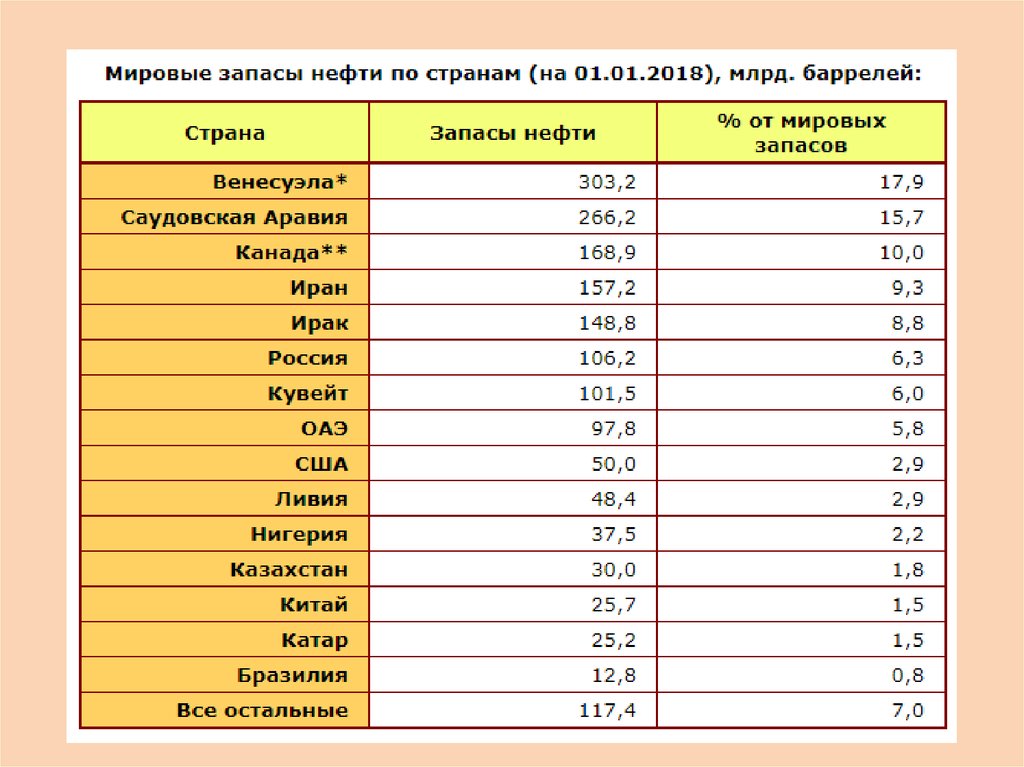 4.3. КРУПНЫЕ НЕФТЯНЫЕ МЕСТОРОЖДЕНИЯНаибольшая часть запасов нефти (70 млрд барр.) сосредоточена в районе Большой Бурган, в который входят следующие нефтяные структуры: Бурган, Магва и Ахмади.Месторождение Большой Бурган было открыто в 1938 г. и сегодня занимает 2 место в мире по запасам нефти  после месторождения Гавар в Саудовской Аравии.Запасы таких крупных месторождений Кувейта, как Раудхатейн, Сабриях и Минагиш оцениваются в 5,1; 4,3; 3,3 млрд  барр. нефти соответственно. На этих месторождениях в основном добывается среднесернистая и легкая нефть.Запасы месторождения Южная Магва, разведанного в 1984 г., по оценкам специалистов, составляют около 25 млрд барр. легкой нефти.В 2003 г. в Кувейте объявили об открытии месторождения в районе Кара аль-Мару, которое содержит приблизительно 1 млрд качественной низкосернистой нефти.В 2006 г. Министерство нефти Кувейта заявило об открытии крупного месторождения на севере страны в районе Сабриях и Умм Ника, запасы которого, по предварительным данным, оцениваются от 10 до 13 млрд барр. низкосернистой нефти.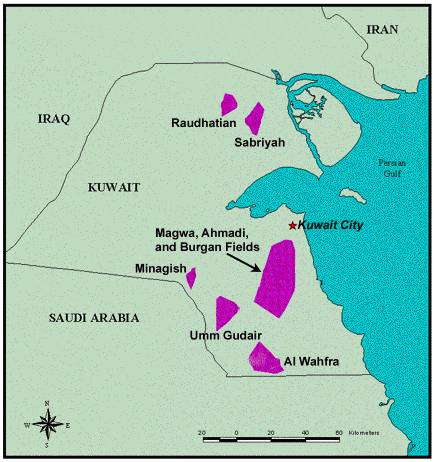 Рис. 1. Расположение основных месторождений нефти Кувейта(http://www.iimes.ru/?p=8891) 4.4. КОЛИЧЕСТВО ПРОДУКТИВНЫХ СКВАЖИН. ПРОДУКТИВНОСТЬ СКВАЖИН. СПОСОБЫ ДОБЫЧИ НЕФТИВ стране функционирует 1,6 тыс. нефтяных скважин. Помимо запасов, находящихся на территории Кувейта, существует еще так называемая Нейтральная зона между Саудовской Аравией и Кувейтом, содержащая дополнительно 5 млрд. барр. нефти, половина из которых принадлежит Кувейту.Большая часть кувейтской нефти добывается на месторождении Грэйта Бурган, из нефтяных структур которого -- Бурган, Магва и Ахмади -- добывают около 1,35 миллионов баррелей в день. На других крупных месторождениях Кувейта, таких как северные Родхатейн и Сабирьях, Минагиш и Умм-Гудаир, и на месторождениях в Нейтральной Зоне (в доле Кувейта) добыча нефти составляет 600 000 мб/д, 150 000 мб/д и 150 000 мб/д соответственно.Добыча нефти осуществляется механизированным способом.(http://proofoil.ru/Oilchemistry/gradeofoil.html) 4.5. ФИЗИЧЕСКИЕ ХАРАКТЕРИСТИКИ НЕФТИ. ДИНАМИКА ДОБЫЧИ НЕФТИ ПО ГОДАМKuwait Export ("Kuwait Export Crude") — марка нефти, добываемая в Кувейте. Используется при установлении цены на другие марки экспортной нефти в регионе Персидского залива. Плотность составляет 30.2 API, содержание серы — 2.72%. Входит в экспортную корзину ОПЕК.Текущие значения, исторические данные, прогнозы, статистика, графики и экономический календарь - Кувейт - Добыча сырой нефти.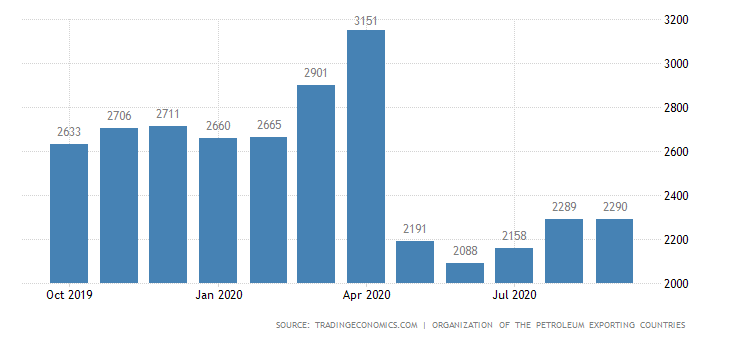 (https://ru.tradingeconomics.com/kuwait/crude-oil-production) 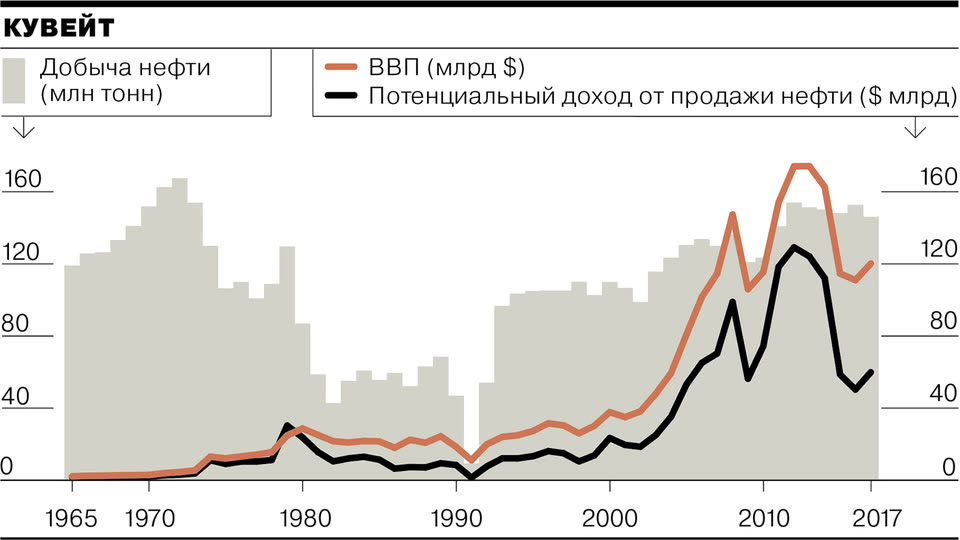 (https://www.kommersant.ru/doc/3814303) 4.6. КРУПНЫЕ НАЦИОНАЛЬНЫЕ И ЗАРУБЕЖНЫЕ НЕФТЯНЫЕ КОМПАНИИНефтяной сектор Кувейта представлен такие компаниями, как Kuwait Petroleum Corporation. (KPC) представляет собой международную нефтяную компанию, и включает Нефтяную компанию Кувейта, которая производит и нефть, и газ; Kuwait National Petroleum Co. занимается очищением нефти и внутренними продажами этого продукта; Petrochemical Industries Co. производит аммиак; Kuwait Foreign Petroleum Exploration Co. занимается добычей нефти вне Кувейта, и обладает концессиями в нескольких развивающихся странах; и т.д. KPC также купили очистительные заводы Gulf Oil Co. и станции технического обслуживания в странах Бенилюкса и Скандинавии, так же как склады и сети станций технического обслуживания в Италии. KPC продает свои продукты в Европе под брендом Q8, и заинтересована в выходе на рынки Соединенных Штатов и Японии. Кувейт обладает приблизительно 94 миллиардами баррелей извлекаемой нефти. Производительность Кувейта, как нефтедобывающей страны, оценивается в 3.5 миллиона баррелей в день. Нефтяной сектор Кувейта является самым крупным промышленным сектором в этой стране, составляющий почти половину ВВП страны. Нефтедобыча Кувейта составляет 7 % от общей международной нефтедобычи.Вызовы нынешнего финансово-экономического кризиса побудили кувейтское руководство принять соответствующие меры по ускорению темпов развития нефтехимического сектора местной экономики с тем, чтобы обеспечить стабильность доходов страны в период низких цен на нефть и увеличение доходов при соблюдении ограничений квоты ОПЕК на ее добычу. Государство, предоставляя займы и обеспечивая необходимую инфраструктуру, не только активно поддерживает развитие устоявшихся отраслей экономики, но и способствует внедрению новых, прогрессивных направлений в промышленный сектор страны.Ранее кувейтская Petrochemical Industries Company (PIC) производила, главным образом, дешевую продукцию типа мочевины, аммиака и других удобрений на экспорт. Теперь PIC начинает выпускать на рынок более ценную продукцию и осуществлять ее поставки в Иорданию, Сирию, Объединенные Арабские Эмираты, Марокко, Китай, а также в Индию, Пакистан и страны Восточной Африки. По сообщениям Агентства новостей Кувейта, PIC может увеличить производство полипропилена на своем заводе на 20% — до 120 тыс. тонн в год, если рыночная цена полипропилена будет продолжать расти.(http://www.gecont.ru/articles/econ/kuveit.htm) 4.7. НЕФТЕПЕРЕРАБОТКАНа сегодняшний день переработка нефти в Кувейте осуществляется на 3 нефтеперерабатывающих заводах (НПЗ), общей производственной мощностью в 936 тыс. барр. в сутки.Самый крупный НПЗ страны Мина аль-Ахмади способен перерабатывать до 466 тыс. барр. в сутки. НПЗ Мина Абдулах и аль-Шуайба способны перерабатывать соответственно 270 и 200 тыс. барр. в сутки.Большой спрос на нефтепродукты в последние годы заставляет нефтеперерабатывающую отрасль Кувейта работать на пределе своих возможностей. До 2010 г. Кувейт планирует потратить около 8 млрд долл. на развитие данного сектора государственной экономики.С одной стороны, целью этого развития является создание условий для производства высококачественных низкосернистых видов топлива, с другой -переработка высокосернистых сортов нефти по мере открытия новых месторождений.В 2005 г. Кувейт заключил с компанией Hyundai соглашение по развитию НПЗ Мина аль-Ахмади, которое позволит изменить структуру производства нефтепродуктов. Стоимость проекта составляет порядка 400 млн долл.Также планируется создание нового НПЗ в Аль-Зоуре взамен старого и технологически наименее совершенного НПЗ Аль-Шуайба. Предполагается, что к 2010 г. строительство нового НПЗ будет завершено и он будет производить 615 тыс. барр. в сутки нефтепродуктов.В настоящее время нефтеперерабатывающие мощности KPC в Европе составляют около 300 тыс. барр. в сутки, включая мощности завода Agip в Милаццо, которые составляют 150 тыс. барр. в сутки.Также KPC принадлежат нефтеперерабатывающие мощности объемом в 75,5 тыс. барр. в сутки в Роттердаме.Эти 2 НПЗ обеспечивают KPC основную долю переработки в Европе. Филиал KPC — Кувейтская Международная Нефтяная Компания (KPI) располагает приблизительно 5,5 тыс заправочных станций под торговой маркой «Q8» в 10 странах Западной Европы и приблизительно двумя сотнями станций в Таиланде.(http://www.iimes.ru/?p=8891) 4.8. НЕФТЕХИМИЯБольшое внимание в Кувейте уделяется нефтехимической промышленности. Это отнюдь не случайно. Результатом развития данного сектора станет не только стабильность доходов страны в период неустойчивых цен на «черное золото», но и увеличение доходов при соблюдении ограничений квоты ОПЕК на его добычу.Исторически сложилось что, кувейтская Petrochemical Industries Company (PIC) производила, главным образом, дешевую продукцию типа мочевины, аммиака и других удобрений на экспорт. Теперь PIC начинает выпускать на рынок более ценную продукцию. По сообщениям агентства новостей Кувейта, PIC может увеличить производство полипропилена на своем заводе на 20% (до 120 тыс. тонн в год), если рыночная цена полипропилена будет продолжать расти.Основными рынками сбыта продукции PIC являются Иордания, Сирия, ОАЭ, Марокко, Китай, далее следуют Индия, Пакистан и страны Восточной Африки.Создание совместного предприятия «Equate» с участием PIC и Union Carbide по праву стало крупнейшим нефтехимическим проектом страны. Индустриальный комплекс в аль-Шуайба стоимостью 2 млрд долл. был введен в эксплуатацию в 1997 г. В его состав входят: крекинг-установка по выпуску этилена, производительностью 650 тыс. тонн в год, две установки по производству 450 тыс. тонн в год этиленгликоля.Продукция комплекса идет, главным образом, на рынки Европы и Азии. PIC и Union Carbide принадлежит по 45% акций в проекте, остальное принадлежит Boubyan Petrochemical Company.В июне 2000 г. комплекс временно останавливался из-за отсутствия поставок  сырья с НПЗ Мина Аль-Ахмади.В апреле 2001 г. PIC одобрил план строительства комплекса «EquateII», который был бы вторым по величине нефтехимическим комплексом Кувейта и производил бы олефиновые продукты (этилен, полиэтилен, этиленгликоль). Стоимость проекта составит около 1.5 млрд долл.(http://www.iimes.ru/?p=8891) 4.9. ТРАНСПОРТНАЯ ИНФРАСТРУКТУРА. ЭКСПОРТ И ЭКСПОРТНАЯ ПОЛИТИКАСеть автомобильных дорог имеет общую протяженность 4450 км, из них более 80% с твердым покрытием. Нефтегазовые месторождения соединены с промышленными центрами и портами трубопроводами (протяженность нефтепровода ок. 880 км, газопровода – 165 км, провода для передачи нефтепродуктов – ок. 40 км). В Кувейте функционируют шесть морских портов (самые крупные – Эль-Кувейт и Мина-эль-Ахмади), к которым приписаны 45 большегрузных судов водоизмещением более 1000 брутто-регистровых тонн каждое (общим водоизмещением ок. 2,5 млн. брутто-регистровых тонн). Примерно половину торгового флота составляют нефтеналивные танкеры. Развито авиационное сообщение, как внутреннее, так и международное, действуют 8 аэропортов. В стране налажено вертолетное сообщение.(http://www.gecont.ru/articles/econ/kuveit.htm) Кувейт экспортирует большую часть своей нефти из них 60% ( 1,38 млн барр. в сутки) в страны Азиатско-Тихоокеанского региона: Японию, Индию, Сингапур, Южную Корею, Тайвань и Таиланд. Остальная часть экспорта приходится на Западную Европу (112 тыс. барр. в сутки) и США (123. тыс. барр. в сутки).В основном вся кувейтская нефть, идущая на экспорт, относится к сорту «Kuwait Export», отличающемуся низким содержанием серы (2,5%). Около 90% нефти продается по контрактам с установленным сроком и с ценой, привязанной к стоимости нефти в Саудовской Аравии (для Запада) и к среднемесячной котировке в ОАЭ и Омане (для Азии).Стоит отметить, что в Кувейте ведется работа по увеличению пропускной способности портов. Так, например, планируется вложение 900 млн долл. для расширения основного порта страны Мина аль-Ахмади. Кроме названного порта, экспортные терминалы располагаются в Мина Абдулах, аль-Шуайба и Мина Сауд.(http://www.iimes.ru/?p=8891) 5. ГАЗОВЫЙ СЕКТОР ЭКОНОМИКИ. ИЗВЛЕКАЕМЫЕ ЗАПАСЫ ПРИРОДНОГО ГАЗА. КРУПНЫЕ ГАЗОВЫЕ МЕСТОРОЖДЕНИЯ. ДИНАМИКА ДОБЫЧИ ПРИРОДНОГО ГАЗА. ГАЗОПЕРЕРАБОТКА. ГАЗОХРАНИЛИЩЕ (ПГХ). ОБЪЕМ СПГ (СЖИЖЕННОГО ПРИРОДНОГО ГАЗА). ГАЗОТРАНСПОРТНАЯ ИНФРАСТРУКТУРА. ЭКСПОРТ ГАЗА ПО ТРУБОПРОВОДАМ, СПГ. ЭКСПОРТНАЯ ПОЛИТИКАЗдесь ситуация для Кувейта совершенно противоположная. По запасам природного газа Кувейт находится на одном из последних мест в числе стран Персидского залива. Запасы газа составляют 1,5 млрд куб. м.По оценке BP Statistical Review, газовые резервы страны составляли всего 1% от мирового запаса. Тем не менее, Кувейт активизирует добычу природного газа, что объясняется тем, что природный газ в Кувейте попутный, поэтому при росте добычи нефти растет и его добыча.Предвоенный уровень добычи природного газа также остался далеко позади, однако здесь Кувейт многократно уступает лидерам Персидского залива — Ирану, Саудовской Аравии и ОАЭ, где осуществляются самостоятельные широкомасштабные проекты по развитию газовой отрасли.В этой связи природный газ используется в основном в энергетике самого Кувейта, тогда как более 90% добываемой нефти идет на экспорт.Сейчас власти Кувейта озабочены проблемой замены нефти более дешевым газом (плюс менее экологически вредным источником энергии). Не исключено, что в среднесрочной перспективе местная энергетика полностью перейдет на природный газ.В настоящее время существуют планы по дальнейшему развитию газовой промышленности.Достаточно сказать, что уже несколько лет ведется разведочное бурение в районе месторождения Раудхатейн, где, судя по предварительной информации, могут находиться крупные запасы природного газа. Другим проектом должна стать разработка шельфового месторождения Дорра, которое находится на стыке морских границ Ирана, Кувейта и Саудовской Аравии.Примечательно, что Эль-Кувейт уже заключил соглашение о разделе запасов месторождения с Эр-Риядом, однако переговоры с Тегераном по этому поводу еще не достигли положительного результата.Таким образом, подвергнув комплексному анализу сегодняшнее состояние и возможные перспективы нефтегазового сектора экономики Кувейта, можно заключить, что необходимо серьезно потрудиться для того, чтобы вывести данную отрасль на качественно новый уровень.Однако в случае выполнения весьма амбициозных планов и  государственных программ всеми «игроками» на кувейтском энергетическом поле, их непременно ожидает «золотой дождь благоденствия».Газ. Газ является вторым после нефти природным богатством Кувейта. Добыча природного газа возросла с 0,98 млрд. куб. м в 1961 г. до 4,90 млрд. в 1987 г., т.е. в пять раз, однако его утилизация долгое время оставалась неудовлетворительной, так как значительная часть газа сжигалась в факелах. Например, в 1970 г. было сожжено 64% добытого газа, в 1975 г. – 41%. В начале 70-х годов Кувейт приступил к осуществлению программы полной утилизации газа. В результате в 1980 г. было сожжено уже 27% добытого газа, а в 1986 г. – менее 8 %. В результате принятых мер добыча природного газа к концу ХХ в. достигла почти 9 млрд. куб. м. Добычу газа осуществляют КНК и «Эрэбиэн Ойл», причем на долю КНК и ее филиала «Вафра» приходится около 95% добываемого газа.Часть газа используется на нужды национальной экономики (снабжение населения, предприятий, выработка электроэнергии), на закачку в нефтяные пласты в целях поддержания необходимого давления и для переработки с целью последующего экспорта. В середине 80-х годов национальное хозяйство потребляло свыше 55% утилизируемого газа, для закачки в пласты использовалось 1–4%, а остальная часть поступала в распоряжение компаний-продуцентов, которые, в частности, поставляли его на экспорт. Однако, в середине 80-х годов стала проявляться нехватка газа для удовлетворения потребностей национальной экономики, и Кувейт резко сократил его экспорт, а затем и полностью прекратил вывозить газ в другие страны.Большое внимание Кувейт уделял развитию собственной газоперерабатывающей индустрии, прежде всего налаживанию работ по сжижению попутного нефтяного газа. В феврале 1979 г. вошел в строй комплекс по сжижению газа в Эш-Шуайбе годовой мощностью 3,4 млн. т пропана, 2,1 млн. т бутана и 1,8 млн. т газового конденсата. Производство сжиженного газа на заводе в Мина эль-Ахмади достигло 1,4 млн. т в год. Однако в связи с нехваткой газа мощности обоих заводов были недогружены. Для исправления положения Кувейт в начале 1986 г. заключил соглашение об импорте природного газа из Ирака, а также с помощью французской фирмы «Текнип» вел работы по сооружению газосборной сети на месторождениях Хафджи и Ахмади. Планы эти были сорваны иракской агрессией, и в начале 90-х годов Кувейт был вынужден практически заново создавать газоперерабатывающую и газосборочную отрасли промышленности. При этом, более чем прежде, внимание, учитывая нехватку природного газа, было уделено утилизации попутного нефтяного газа.Кроме того, с целью ликвидации дефицита природного газа, Кувейт заключил в начале 2002 года соглашение на 25 лет с Катаром об импорте, начиная с 2005 г., этого важного для экономики страны энергоресурса. Он должен поступать в страну в объеме 42 млн. куб. м в день, и для приема этого количества газа Кувейт предполагает израсходовать как минимум 400 млн. долл. в течение трех лет для сооружения соответствующей инфраструктуры. В общей сложности весь проект оценивается в 2 млрд. долл., включая расходы на прокладку подводного газопровода длиной 600 км.Предполагается, что катарский газ будет использоваться как топливо для тепловых электростанций, а часть его будет направлена на создание подпора давления в скважинах на месторождении Бурган, а впоследствии подаваться адресатам. Промышленная стратегия. Обилие дешевой энергии, большие инвестиционные возможности и дефицит местных трудовых ресурсов диктуют Кувейту определенный профиль промышленного развития: энерго- и капиталоемкий, но трудосберегающий. Данная стратегия ясно прослеживается в узкой специализации страны в области нефтехимики и нефтепереработки. Вся промышленная стратегия Кувейта ориентирована на экспорт. В этом экономика Кувейта схожа с экономикой других нефтеэкспортирующих стран Аравийского полуострова: основное место в ней принадлежит современному нефтяному сектору.(http://www.gecont.ru/articles/econ/kuveit.htm) 6. ОСНОВНЫЕ КОНЦЕПТУАЛЬНЫЕ НАПРАВЛЕНИЯ РАЗВИТИЯ НЕФТЕГАЗОВОГО СЕКТОРА ЭКОНОМИКИ СТРАНЫНаряду с Саудовской Аравией и Объединенными Арабскими Эмиратами, Кувейт остается одной из немногих стран - производителей нефти, обладающих огромным потенциалом наращивания добычи.Власти Кувейта стремятся возвратить своей стране статус ведущего финансово-экономического центра региона Персидского залива. Доказанные запасы нефти в этой стране оцениваются в 102 млрд баррелей, а это около 9% мировых запасов. Нефть дает Кувейту около 50% ВВП, составляет 95% доходов от экспорта и 95% доходной части госбюджета. Ежегодно в эмирате добывается около 100 млн тонн нефти и более 4,5 млрд кубометров природного газа. Официальный Эль-Кувейт придает важное значение вопросам дальнейшего развития нефтяного и газового секторов страны как основных составляющих кувейтской экономики.Одно из первых мест в реализации планов развития нефтяной промышленности отводится «новой стратегии», подготовленной Кувейтской нефтяной корпорацией -- холдингом кувейтских государственных компаний, работающих в нефтегазовой и нефтехимической отраслях, -- и утвержденной правительством в сентябре 2004 года. Она рассчитана до 2020 года и ставит своей целью увеличение мощностей по добыче (до 4 млн баррелей в сутки) и переработке нефти (до 1,415 млн баррелей в сутки). Согласно принятой стратегии, планируется выделить до 2020 года более 40 млрд долларов США государственных средств, привлечь местные и иностранные частные инвестиции для осуществления ряда крупных проектов. Однако в последнее время все больше и больше в местных общественно-политических и экономических кругах говорят о нереальности выполнения в полном объеме поставленных в стратегии задач, особенно в части доведения добычи до 4 млн баррелей в сутки. Вокруг этого вопроса разгораются споры внутри местного нефтяного сообщества.Иностранные и местные эксперты и ранее высказывали серьезные сомнения относительно возможности претворения в жизнь этих планов, даже несмотря на существенные капиталовложения. Новых месторождений в Кувейте нет, а имеющиеся в наличии за 50 лет эксплуатации лишь истощаются.Сомнения усилились после недавнего обнародования перспективных планов Кувейтской нефтяной компании (КНК) -- дочерней компании корпорации -- до 2020 года увеличить объемы добычи на северных месторождениях с сохранением максимального уровня около 1 млн баррелей в сутки в период с 2012 по 2015 годы и с учетом того, что это не включает тяжелую нефть, которая по качеству ниже показателя API-20.7. ЗАКЛЮЧЕНИЕНефтегазовая промышленность играет ведущую роль в экономике Кувейта. Стратегия развития государства направлено на развитие промышленного сектора экономики страны посредством введения в разработку новых месторождений, оптимизацией добычи нефти, посредством введения новых технологий. С каждым годом растет значение газовой промышленности, в связи с увеличение промышленных мощностей, растет необходимость в энергетических ресурсах. В настоящее время проблема решается за счет импорта СПГ из других стран. Правительство страны разрабатывает новые программы для решения данного вопроса.В целом, по прогнозам специалистов, в краткосрочной перспективе экономическое и финансовое положение Кувейта будет оставаться устойчивым. Существенный приток поступлений от нефтяного экспорта будет позволять правительству решать актуальные текущие задачи и планировать хозяйственное развитие страны. Значительная неосвоенная часть средств будет направляться в пользу «Фонда будущих поколений», призванный обеспечить развитие страны в «постнефтяной» период.УЧЕБНО-МЕТОДИЧЕСКАЯ ЛИТЕРАТУРА И РЕСУРСЫ СЕТИ ИНТЕРНЕТ1. Мировая добыча нефти и доля России в ней. / Из недр земли: территория нефти. Обзор нефтегазовой промышленности. Аналитика, статистика, интересные факты.(https://neftegas.wordpress.com/2015/11/11).2. Щелкачев В.Н. Отечественная и мировая нефтедобыча – история развития, современное состояние и прогнозы: Монография. – М.:ГУП Изд-во «Нефть и газ» РГУ нефти и газа им. И.М. Губкина, 2001. – 128 с.3. Добыча нефти в Российской империи и СССР.(http://cyclowiki.org/wiki/Добыча_нефти_в_Российской_империи_и_СССР).4. Студопедия / Проблемы нефтяной промышленности.(https://studopedia.ru/17_76255_problemi-neftyanoy-promishlennosti.html).5. Добыча нефти (включая газовый конденсат).(http://su90.ru/uoil.pdf).6. Добыча нефти в России и мире в 1970 – 2008 гг.(https://yandex.ru/images/search?pos=1&from=tabbar&img_url=https%3A%2F%2Fcf.ppt-online.org%2Ffiles1%2Fslide%2Fd%2Fdal5emBE0XYHbZAkr1qyRzKPpuhTv389LMs7jCwIS%2Fslide-67.jpg&text=%D1%80%D1%81%D1%84%D1%81%D1%80%20%D0%B4%D0%BE%D0%B1%D1%8B%D1%87%D0%B0%20%D0%BD%D0%B5%D1%84%D1%82%D0%B8%201970%2C%201980&rpt=simage).7. Добыча нефти в России: 1991 – 2020.(http://global-finances.ru/dobyicha-nefti-v-rossii-po-godam/).8. Все о нефти / Добыча нефти.(https://vseonefti.ru/upstream/).9. Специализированный журнал. Бурение и нефть.(https://burneft.ru/archive/issues/2011-04/1).10. Статистический Ежегодник мировой энергетики 2020.(https://yearbook.enerdata.ru/crude-oil/world-production-statitistics.html).11. Презентация «Структура экспорта нефтяной отрасли» по экономике (https://prezentacii.org/prezentacii/prezentacii-po-ekonomike/143386-struktura-jeksporta-neftjanoj-otrasli.html).12. Презентация «Международная торговля».(https://ppt-online.org/32735).13. Страны лидеры по добыче и запасам природного газа в мире. Динамика добычи природного газа в России с 1913 года.(https://tyulyagin.ru/ratings/strany-lidery-po-dobyche-i-zapasam-prirodnogo-gaza-v-mire.html).14. Статистический Ежегодник мировой энергетики 2020.(https://yearbook.enerdata.ru/natural-gas/world-natural-gas-production-statistics.html).15. Нефть-газ-ископаемые.рф.(http://www.xn-----7kcbmkfaolw0acwp3ak9a0lg.xn--p1ai/zapasi-gaza-v-mire)16. Википедия. Список стран по добыче природного газа по данным ОПЕК 2019 г. (https://ru.wikipedia.org/wiki/%D0%A1%D0%BF%D0%B8%D1%81%D0%BE%D0%BA_%D1%81%D1%82%D1%80%D0%B0%D0%BD_%D0%BF%D0%BE_%D0%B4%D0%BE%D0%B1%D1%8B%D1%87%D0%B5_%D0%BF%D1%80%D0%B8%D1%80%D0%BE%D0%B4%D0%BD%D0%BE%D0%B3%D0%BE_%D0%B3%D0%B0%D0%B7%D0%B0).17. Объединение лидеров нефтегазового сервиса и машиностроения России. Национальная Ассоциация нефтегазового сервиса. OPEC: Annual Statistical Bulletin 2020 – July 2020 – eng. (https://nangs.org/analytics/opec-annual-statistical-bulletin).18. Википедия. Список стран по потреблению нефти.(https://ru.wikipedia.org/wiki/%D0%A1%D0%BF%D0%B8%D1%81%D0%BE%D0%BA_%D1%81%D1%82%D1%80%D0%B0%D0%BD_%D0%BF%D0%BE_%D0%BF%D0%BE%D1%82%D1%80%D0%B5%D0%B1%D0%BB%D0%B5%D0%BD%D0%B8%D1%8E_%D0%BD%D0%B5%D1%84%D1%82%D0%B8).ГодыМир в целом, млн. т.РоссияРоссияСССРСССРПримечаниеГодыМир в целом, млн. т.млн. т.Доля в мире %Млн. т.Доля в мире %Примечание18600,0690,00071--[1]18640,3150,00882,8--[1]189010,53,86436,8--[1]190019,810,69254--[1]191044,911,26925,1--[1]192094,33,8664,1--[1]19301931,2950,718,5289,6[2] стр. 14-15, [3]19402947,0392,431,16410,6[2] стр. 14-15, [3]19453565,71,619,5805,5[2] стр. 14-15, [5]19601051118,86111,3148,19114,1[2] стр. 14-15, [3]1970229028612,5352,66015,4[2] стр. 14-15, [6]1980297554718,4603,92520,3[2] стр. 14-15, [6]19903168515,916,3570,017,99[4]200036183238,9[6]200136033499,7[6]2002357638010,6[6]2003370142111,4[6]2004386345911,9[6]2005389747012,1[6]2006391448012,3[6]2007393849112,5[6]2008382048812,8[6]20093755494,3[7,9]20103977505,2[7,8]20114008511,4[7,8]20124120518,0[7,8]20134129523,3[7,8]20144223526,8[7,8]20154355534,1[7,8]20164368547,5[7,8]20174380546,8[7,8]20184474555,8[7,8]20194375560,2[7,10]Всего:90590,8811195,91744,048ГодыМир в целом, млрд. м3РоссияРоссияСССРСССРПримечаниеГодыМир в целом, млрд. м3млрд. м3Доля в мире %млрд. м3Доля в мире %Примечание19701021838,119819,4[11] слайд 171980145625417,443529,9[11] слайд 171985167646227,664338,4[11] слайд 171990200064132,181540,8[11] слайд 171995214159527,8[11] слайд 172000243658424,0[11] слайд 172001249358123,3[11] слайд 172002253159523,5[11] слайд 172003261762023,7[11] слайд 172004269463423,5[11] слайд 172005277864123,1[11] слайд 172006287665622,8[11] слайд 172007294565322,2[11] слайд 172008306666521,7[11] слайд 172009304558219,1[11] слайд 172010306065021,2[11] слайд 1720113287,7607,018,5[12] слайд 5420123343,3592,317,7[12] слайд 5420133369,9604,817,9[12] слайд 5420143460,6578,716,7[12] слайд 5420153538,663818,0[13, 14]2016362764417,8[13, 14]2017377069418,4[13, 14]20183927725,17018,5[13, 14]20194084737,59018,1[13, 14]Всего:71243,114717,562091№ п/пПоказателиПо странам мираПо странам мираПо странам мираПо странам мираПо странам мираПо странам мираПо странам мираПо странам мираПо странам мираПо странам мираПо странам мираПо странам мираПо странам мираПо странам мира№ п/пПоказателиРоссияСШАМексикаКанадаВенесуэлаСаудовская АравияИранОАЭКитайЛивияНигерияКувейтНорвегияВеликобританияПримечания:1Извлекаемые запасы нефти,млрд. т80357,3169,7300,9297,7211,6105,825,248,037,1101,56,62,6[15]2Извлекаемые запасы газа,трл. м3478051548428020565740920033721609154401505547517841782176[15]3Текущая добыча нефти,млн.т10,815,02,23,72,312,03,993,13,981,01,992,91,60,9[15]4Текущая добыча газа,млрд. м3703,8955,130,8190,520,6117,0253,855,1170,214,247,814,0119,039,7[16]5Число продуктивных скважин, ед.2125003451671841691121221798810611385732126Средний дебит скважин,тыс.т./сут101,558,812782321782133161274532107Годовая добыча нефти на душу населения, т/год40255607815136584844731487115714833747451090614350[15]8Собственное потребление нефти, млн.т/год.2125003451671841691121221798810611385732129Потребление нефти на душу населения, т/год101,558,8127823217821331612745321010Экспорт нефти от текущего объема добычи, %212500345167184169112122179881061138573212Страны ОПЕКЭкспорт нефти из стран ОПЕКОсновные доли экспорта в % в другие страныАлжир584,257,10Ангола1318,796,06Конго309,493,99Экв.Гвинея110,2100,55Габон206,995,00Иран651,127,63Ирак3968,286,72Кувейт1986,374,18Ливия1035,794,45Нигерия2008,2115,59Саудовская Аравия7038,171,76ОАЭ2414,278,95Венесуэла846,683,61Все страны ОПЕК22477,8№ п/пСтраныПотребление нефтиПотребление нефтиПримечание№ п/пСтраныВсего, млн.т./год% к мируПримечание1США851,619,7[18]2Китай559,712,9[18]3Индия195,54,5[18]4Япония189,64,4[18]5Россия168,13,9[18]6Саудовская Аравия143,03,3[18]7Бразилия137,33,2[18]8Республика Корея113,72,6[18]9Германия110,22,5[18]10Канада100,32,3[18]11Иран88,92,1[18]12Мексика84,31,9[18]13Франция76,11,8[18]14Индонезия73,51,7[18]15Великобритания71,61.7[18]16Сингапур69,51.6[18]17Италия59,31,4[18]18Испания60,51,4[18]19Таиланд56,61,3[18]20Австралия46,21,1[18]21Китайская Республика46,01,1[18]По миру4331,3100[18]№ п/пСтраныДобыча нефти в 2011 г..млн.т№ п/пСтраныДобыча нефти в 2011 г..млн.т1Саудовская Аравия19Индия2США20Малайзия3Иран21Казахстан4Китай22Дания5Норвегия23Италия6Мексика24Азербайджан7Венесуэла25Туркменистан8Ирак26Узбекистан9Великобритания27Алжир10ОАЭ28Ангола11Канада29Египет12Нигерия30Аргентина13Кувейт31Бразилия14Ливия32Колумбия15Индонезия33Румыния16Катар 34Габон17Сирия35Вьетнам18Австралия20032013Нефть30,00338,518Газ9,79922,464Производство39,80250,982Потребление внутри энергетической отрасли9,46113,805Конечное потребление25,96339,779В том числе жилищный сектор15,88125,720В том числе коммерческий сектор10,08214,05920032013Производство380 000619 818Импорт082 840Общий объем поставок на внутренний рынок380 000702 658Электроэнергия81 660256 730Потребление внутри энергетической отрасли147 847273346Промышленность150 493172 582